Карта № 188. Место размещения рекламной конструкции рк-211.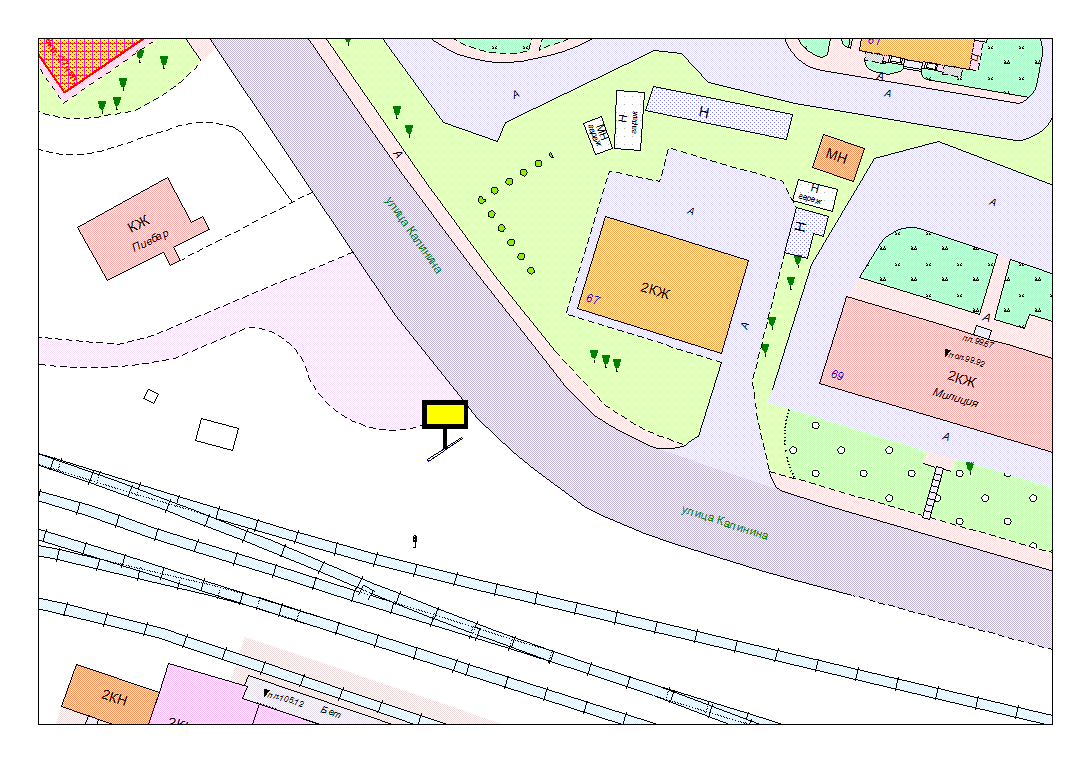 Карта № 189. Место размещения рекламной конструкции рк-212.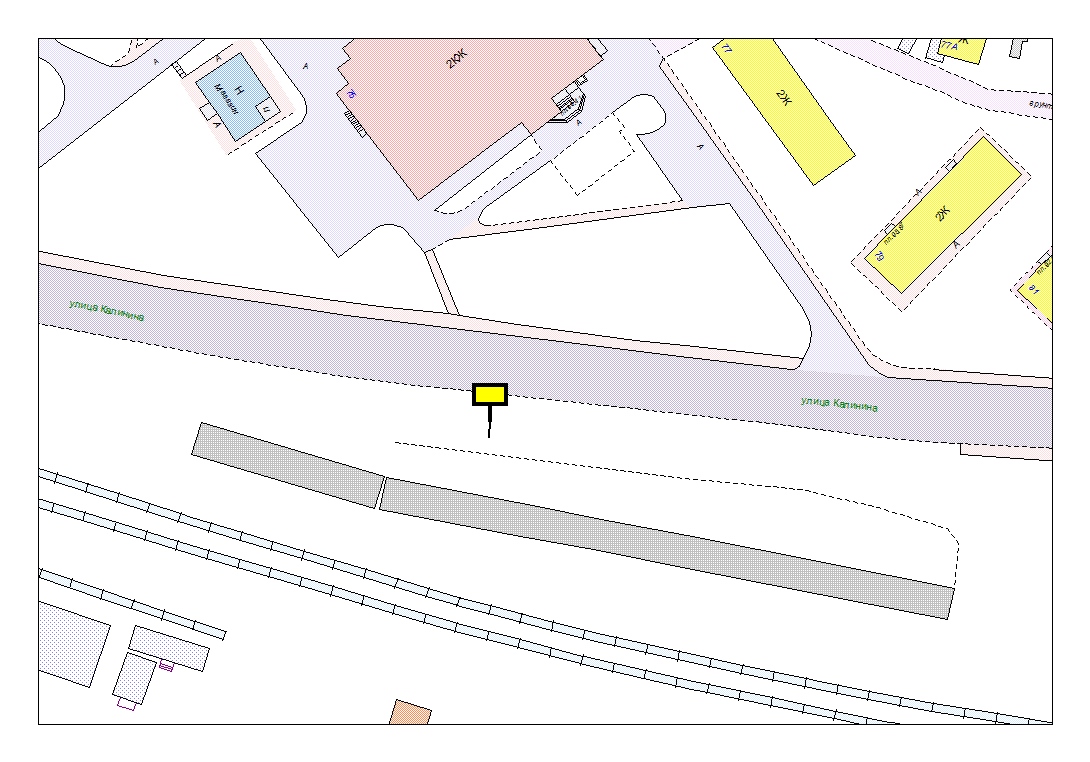 Карта № 190. Место размещения рекламной конструкции рк-213.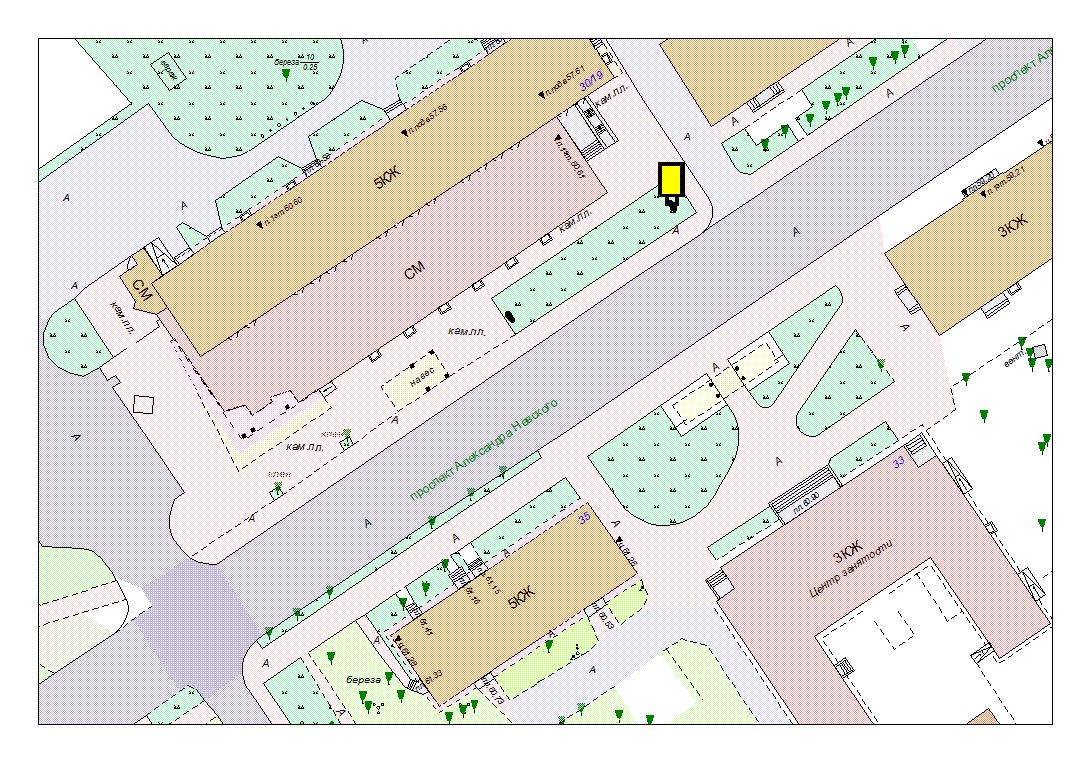 Карта № 191. Место размещения рекламной конструкции рк-214.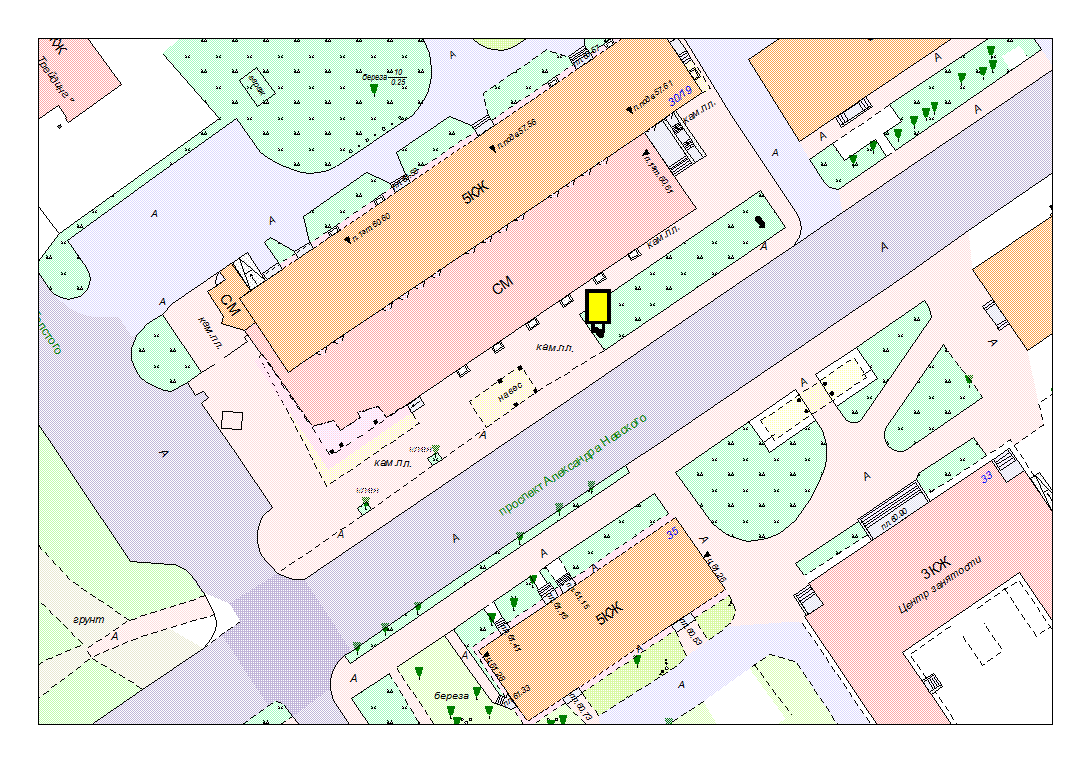 Карта № 192. Место размещения рекламной конструкции рк-215.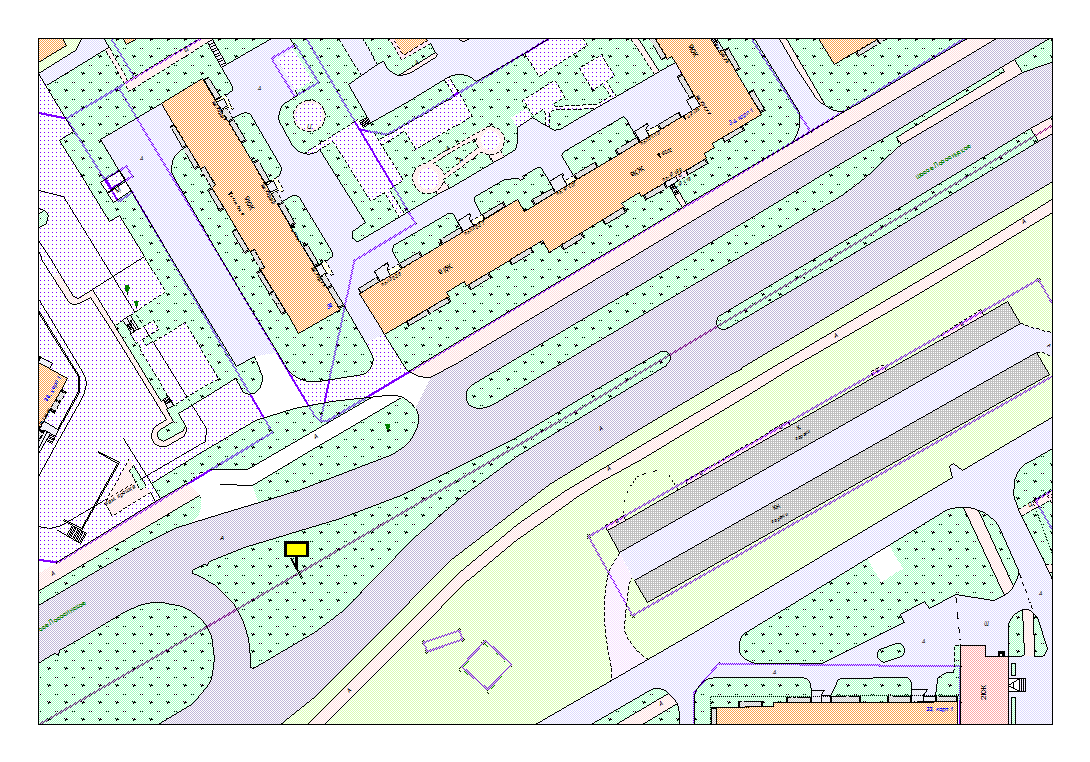 Карта № 193. Место размещения рекламной конструкции рк-216.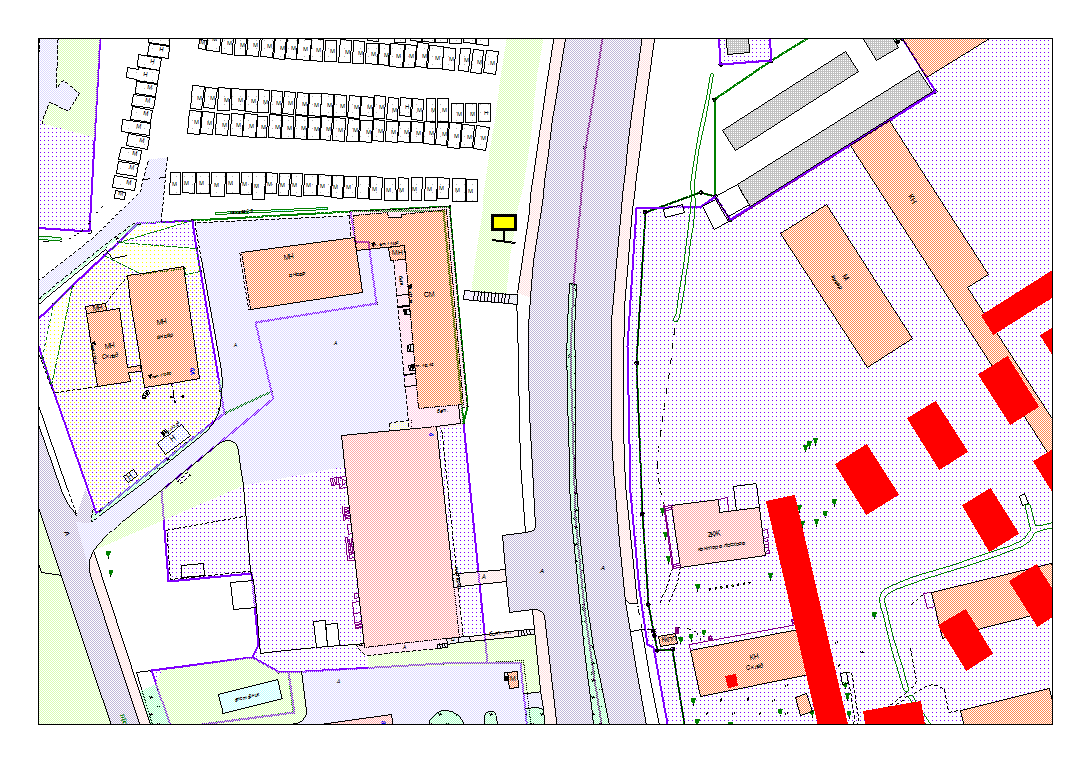 Карта № 194. Место размещения рекламной конструкции рк-217.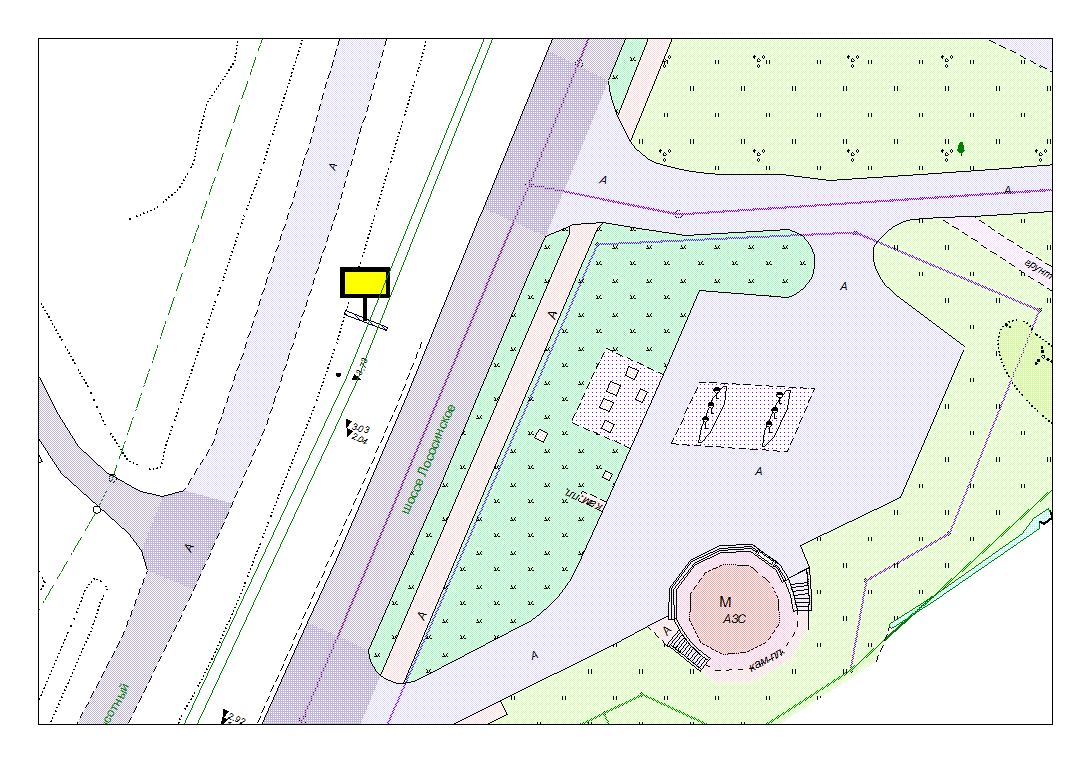 Карта № 196. Место размещения рекламной конструкции рк-219.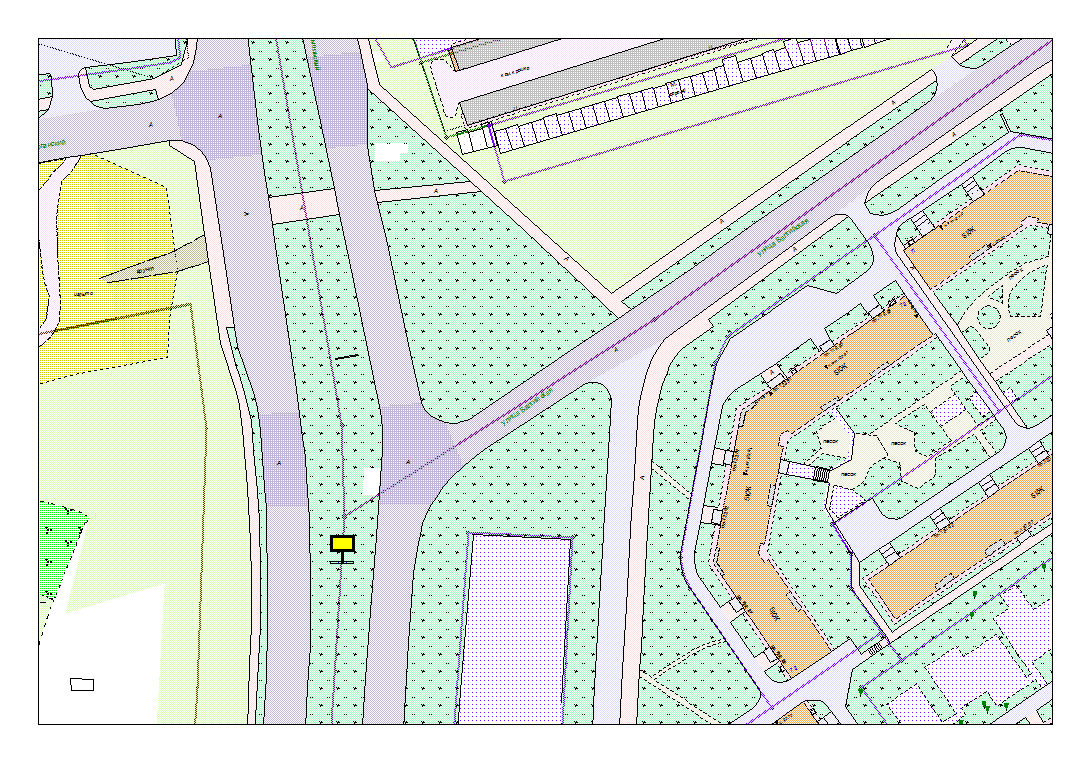 Карта № 197. Место размещения рекламной конструкции рк-220.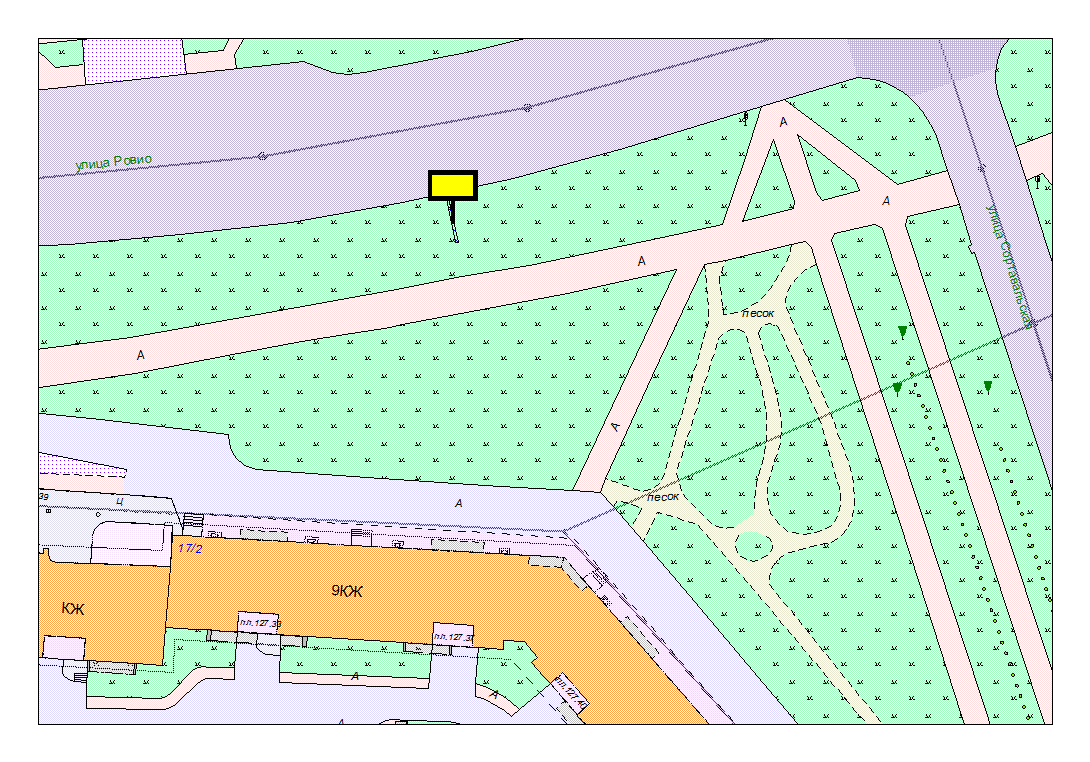 Карта № 198. Место размещения рекламной конструкции рк-221.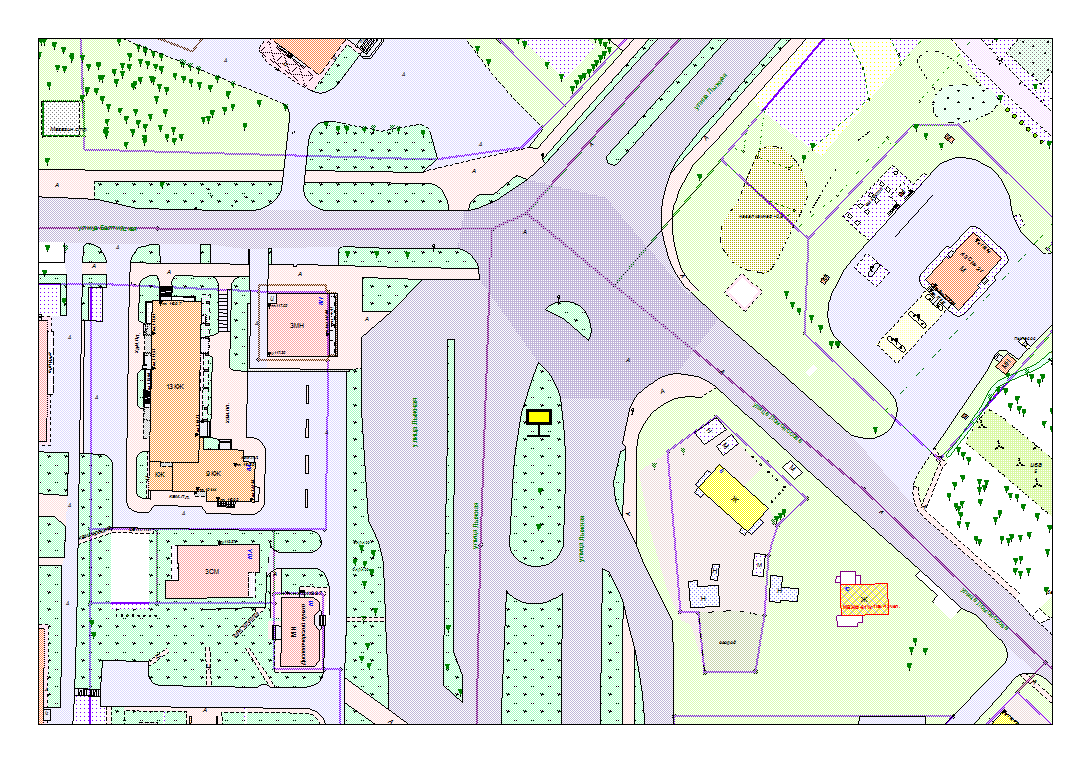 Карта № 199. Место размещения рекламной конструкции рк-222.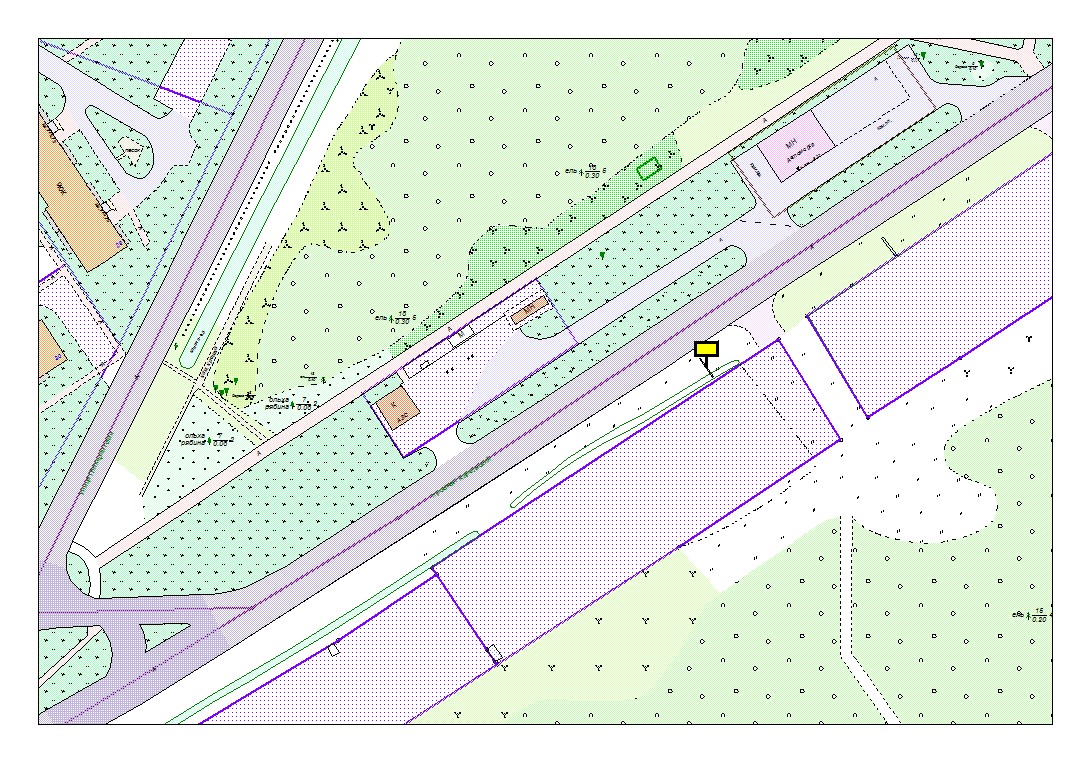 Карта № 203. Место размещения рекламной конструкции рк-226.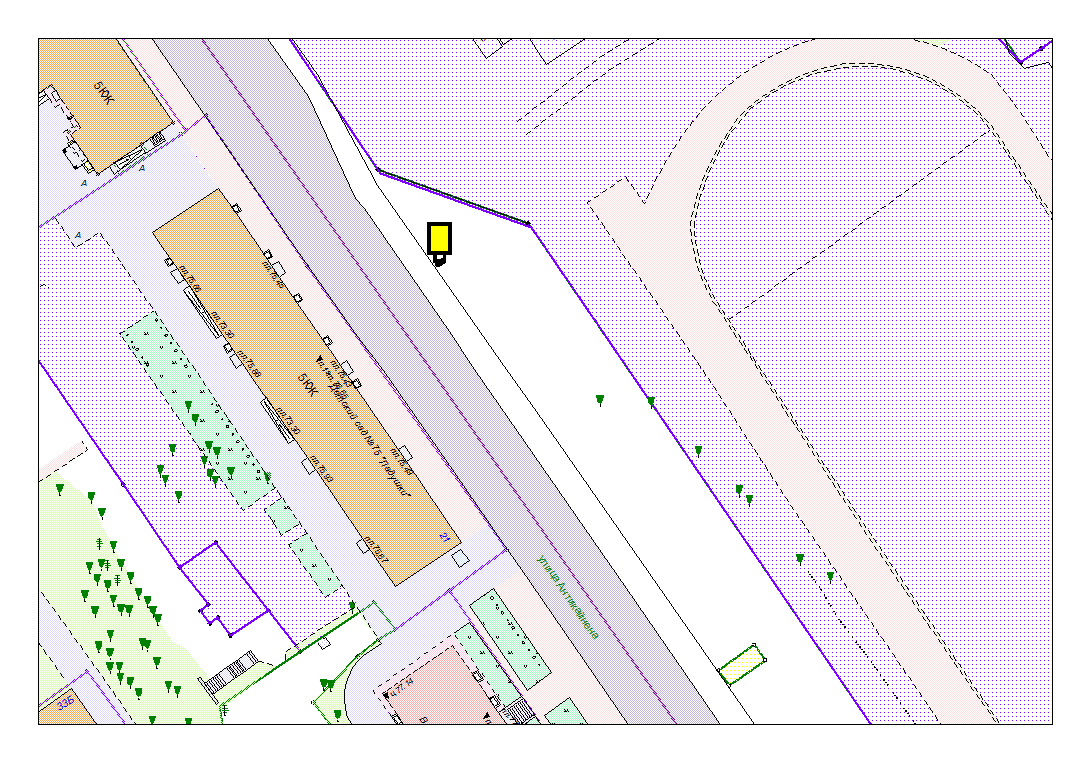 Карта № 209. Место размещения рекламной конструкции рк-232.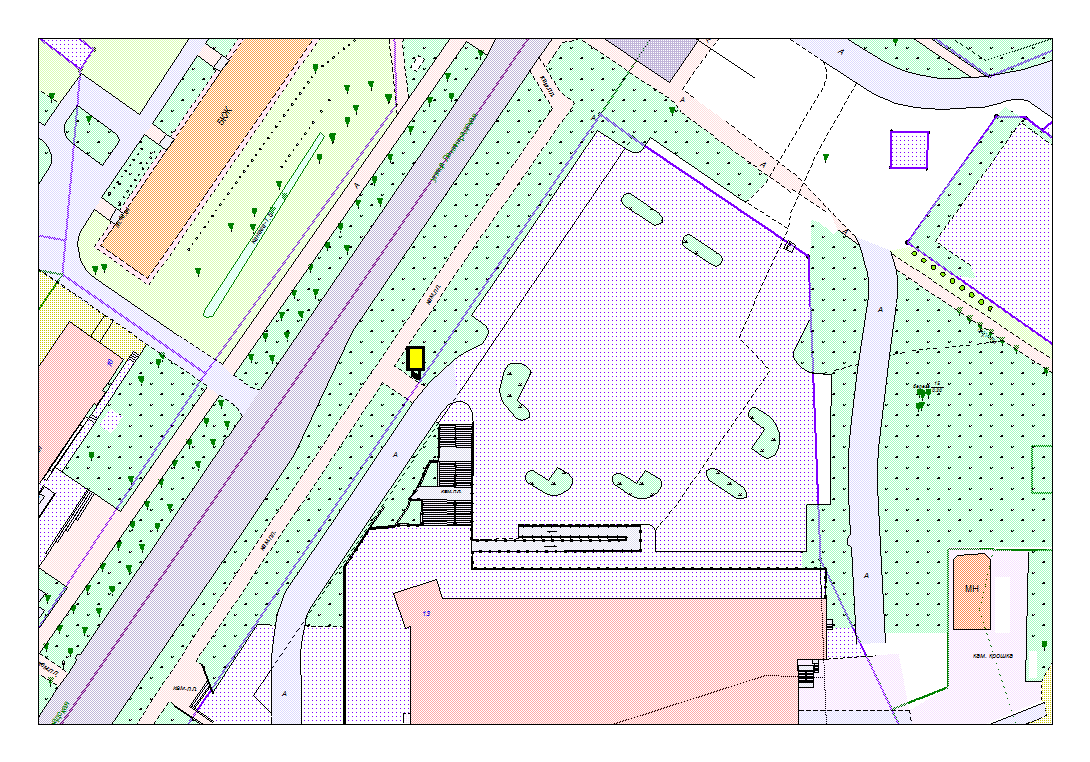 Карта № 211. Место размещения рекламной конструкции рк-234.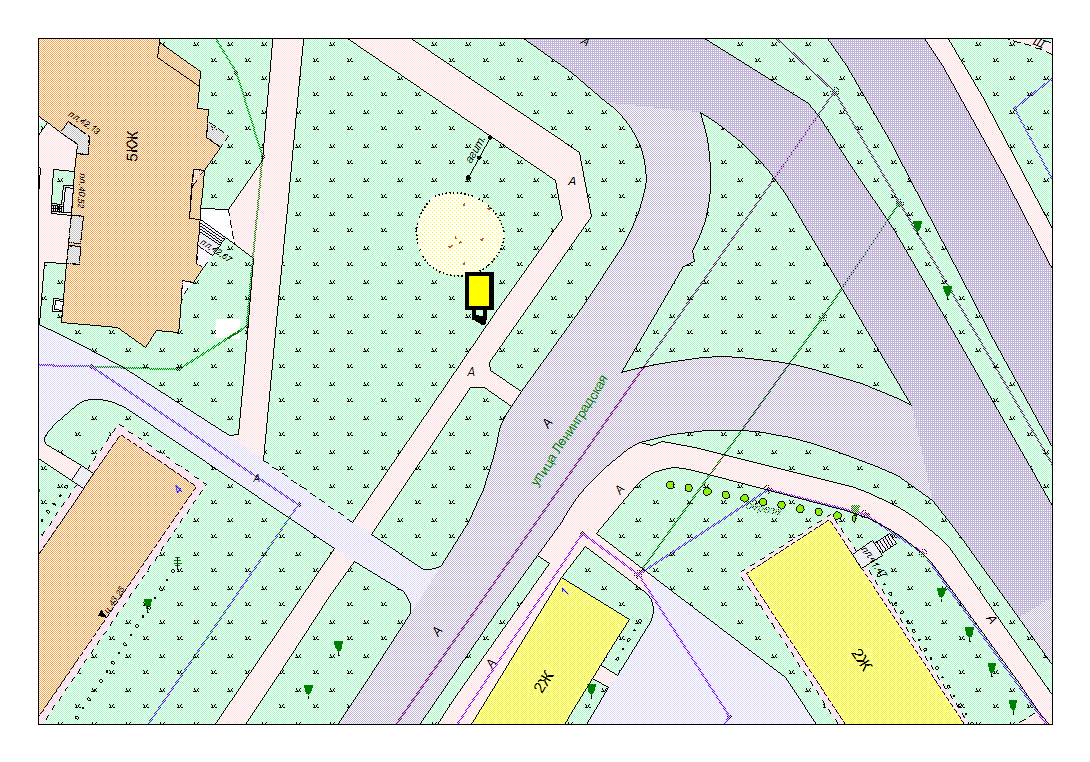 Карта № 212. Место размещения рекламной конструкции рк-235.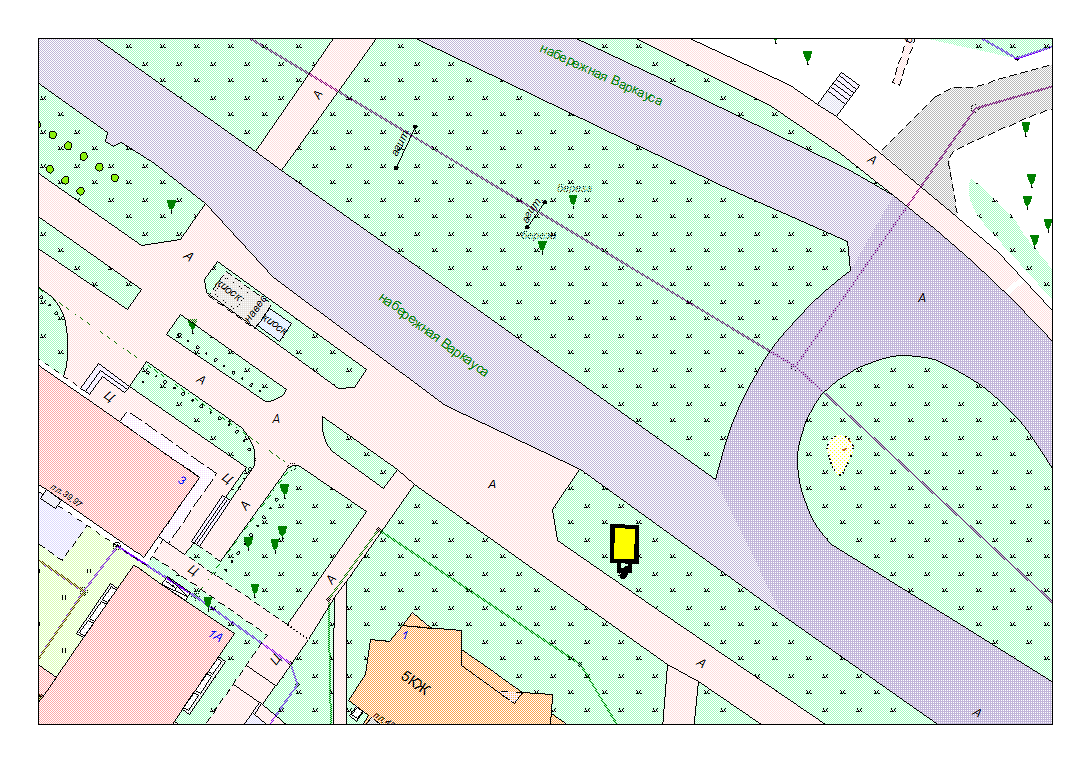 Карта № 213. Место размещения рекламной конструкции рк-236.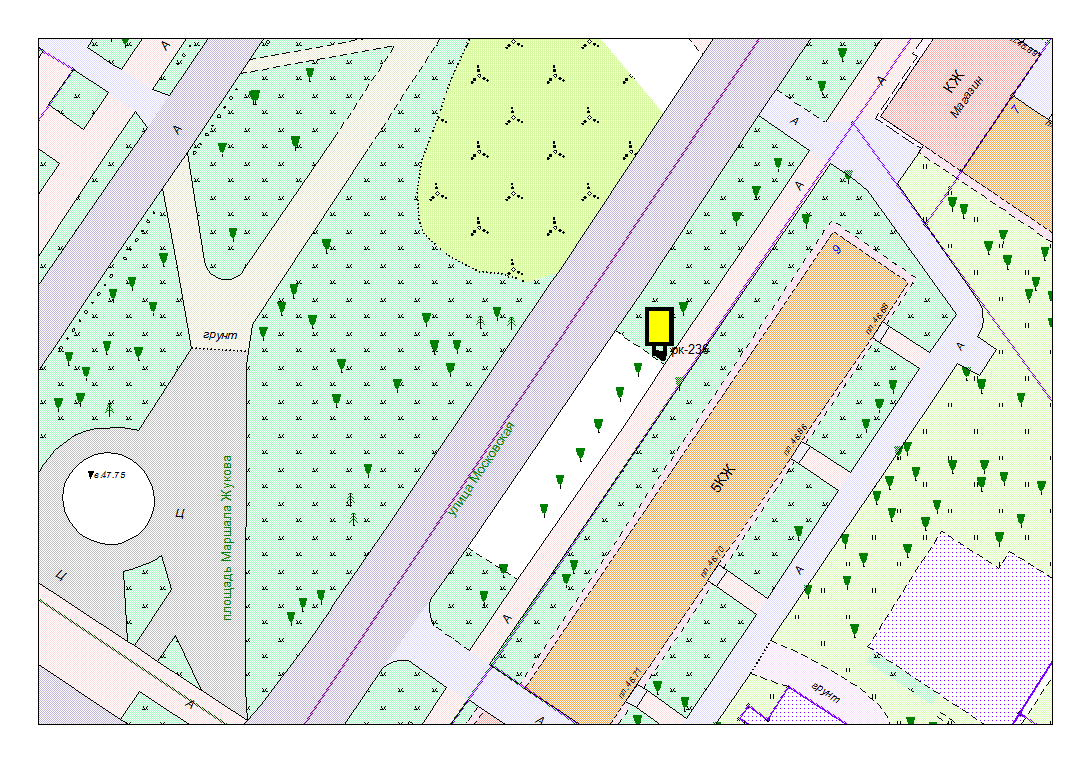 Карта № 214. Место размещения рекламной конструкции рк-237.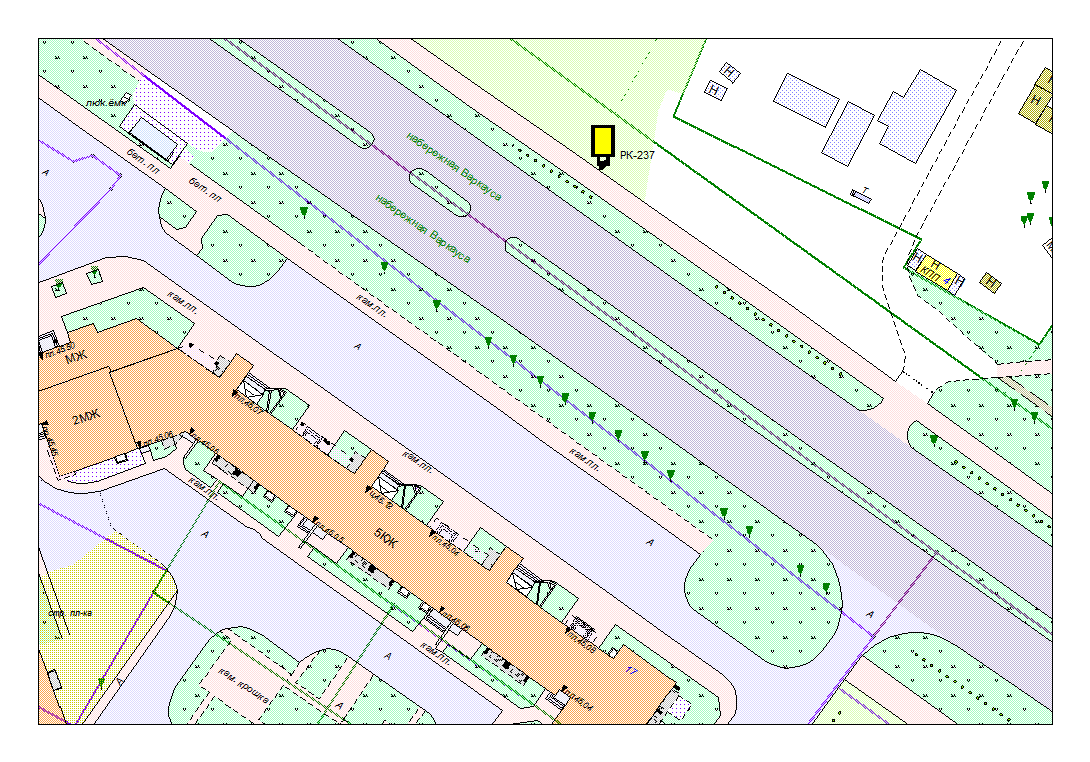 Карта № 215. Место размещения рекламной конструкции рк-238.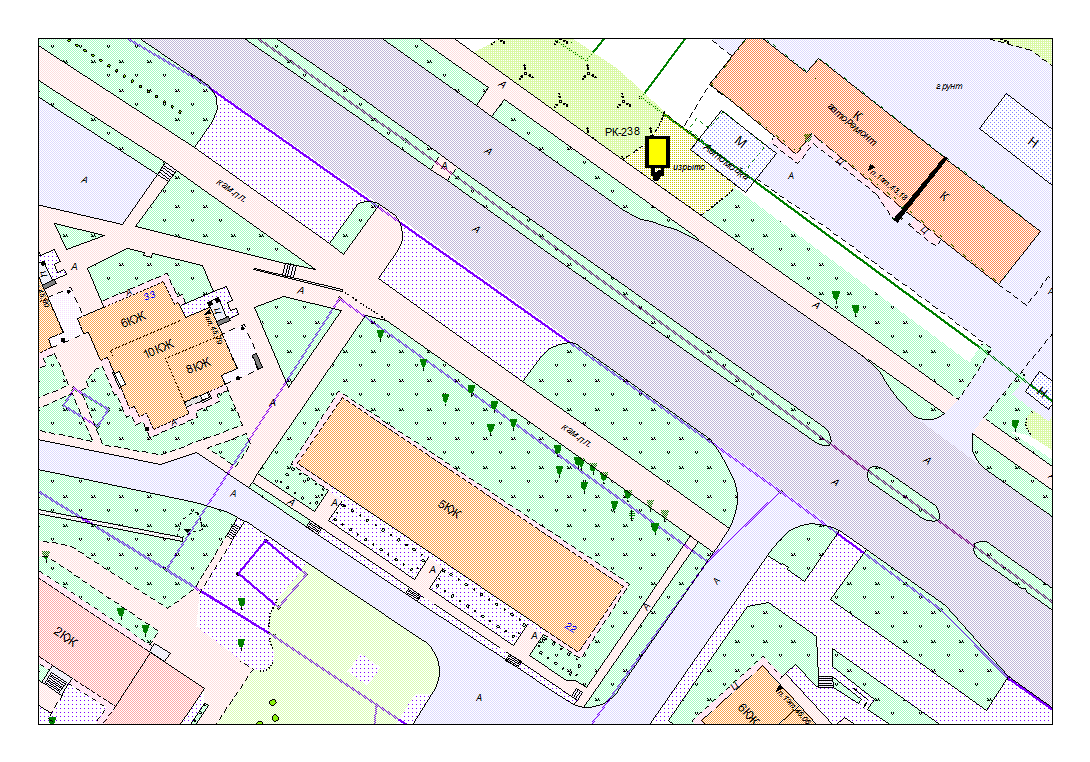 Карта № 216. Место размещения рекламной конструкции рк-239.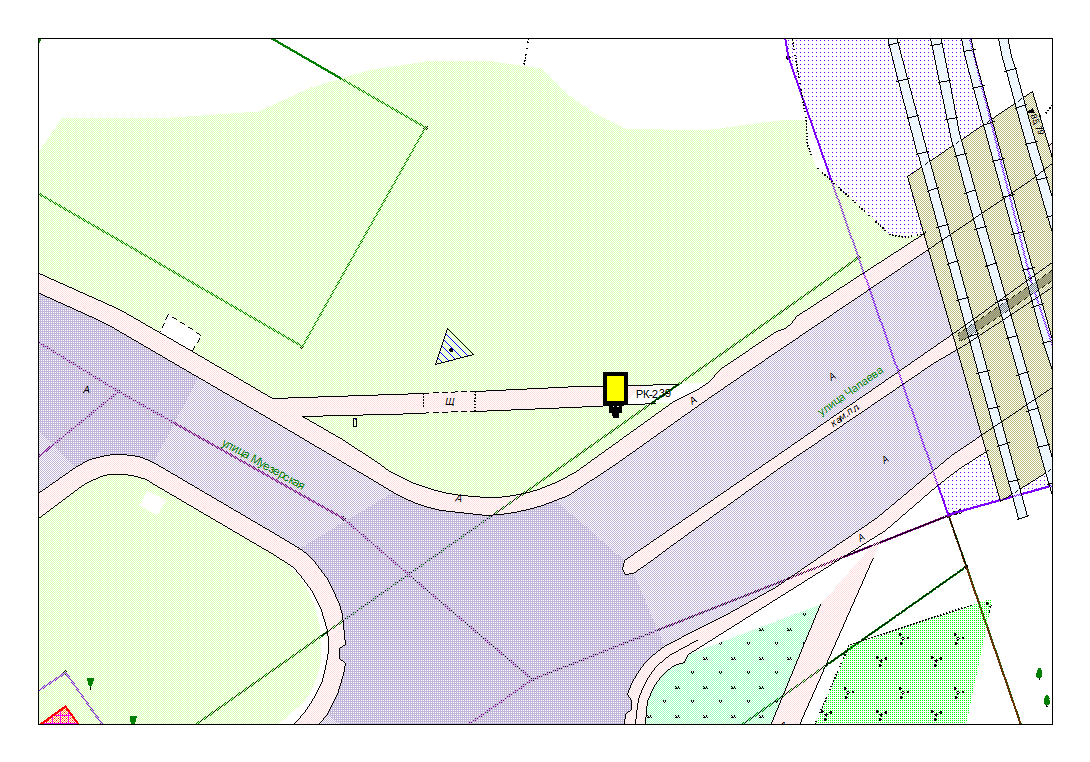 Карта № 217. Место размещения рекламной конструкции рк-240.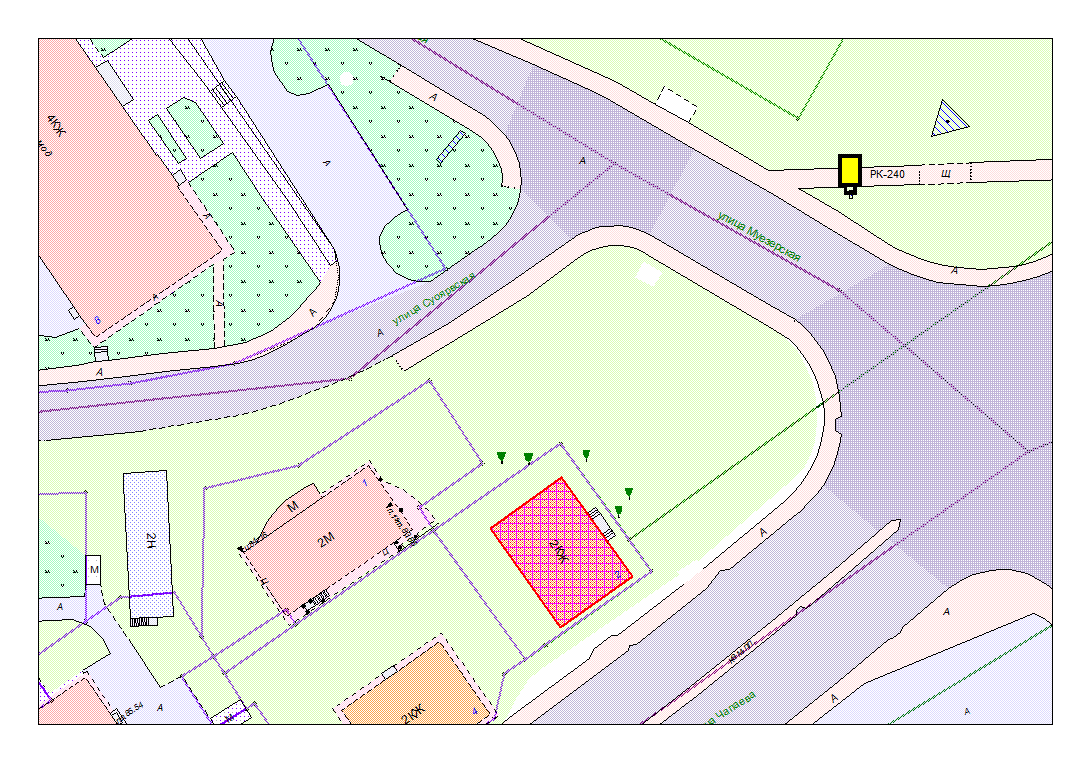 Карта № 219. Место размещения рекламной конструкции рк-242.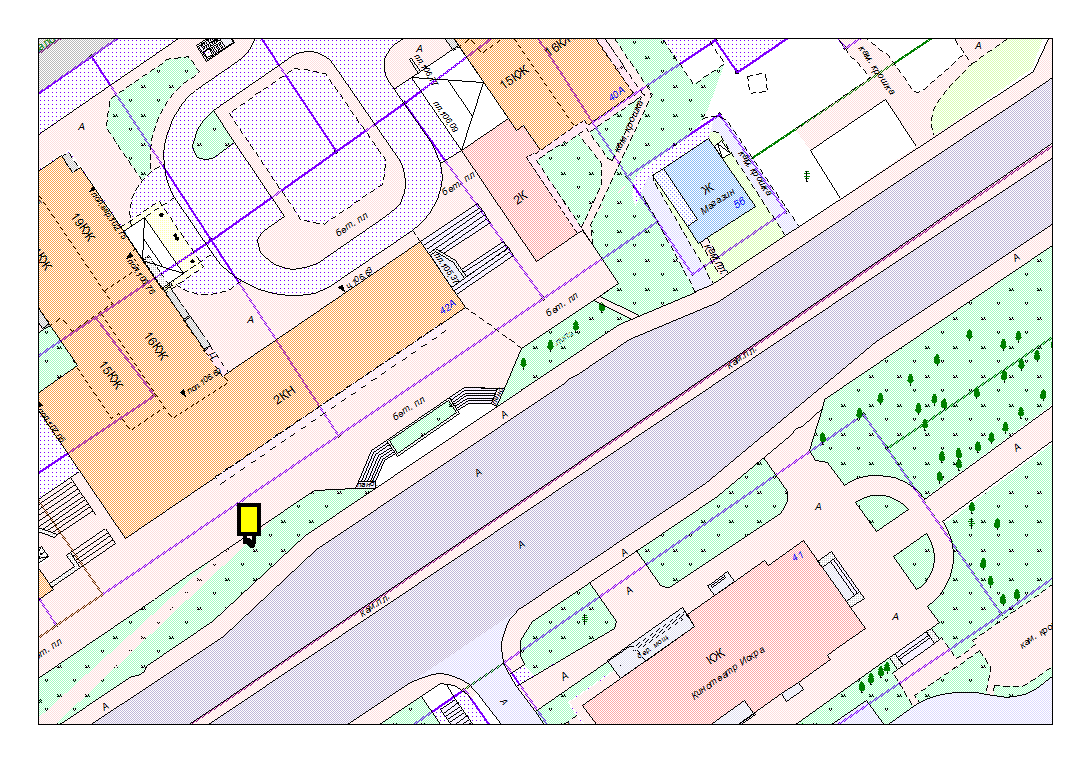 Карта № 220. Место размещения рекламной конструкции рк-243.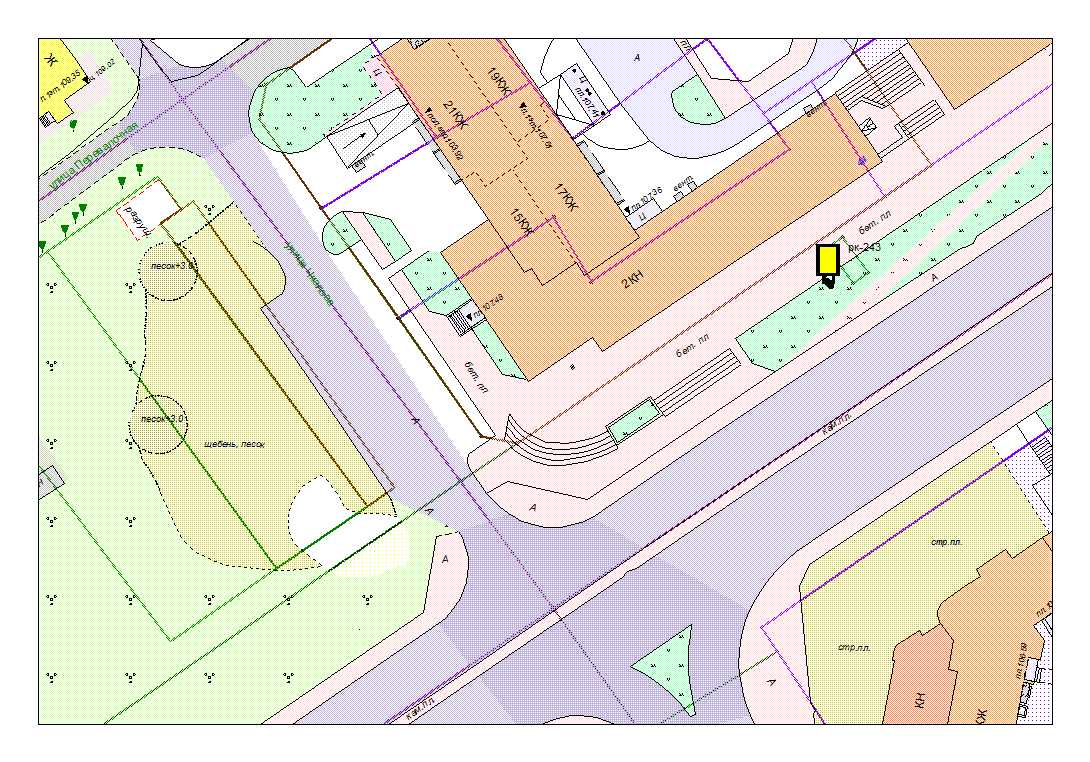 Карта № 221. Место размещения рекламной конструкции рк-244.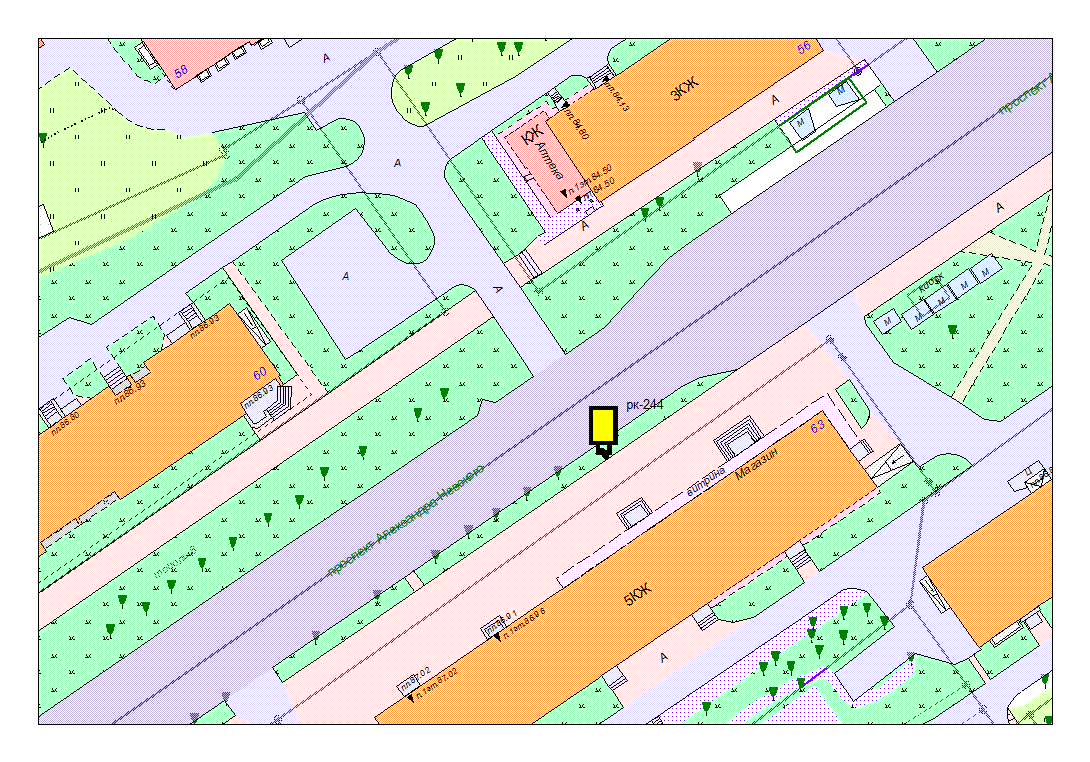 Карта № 222. Место размещения рекламной конструкции рк-245.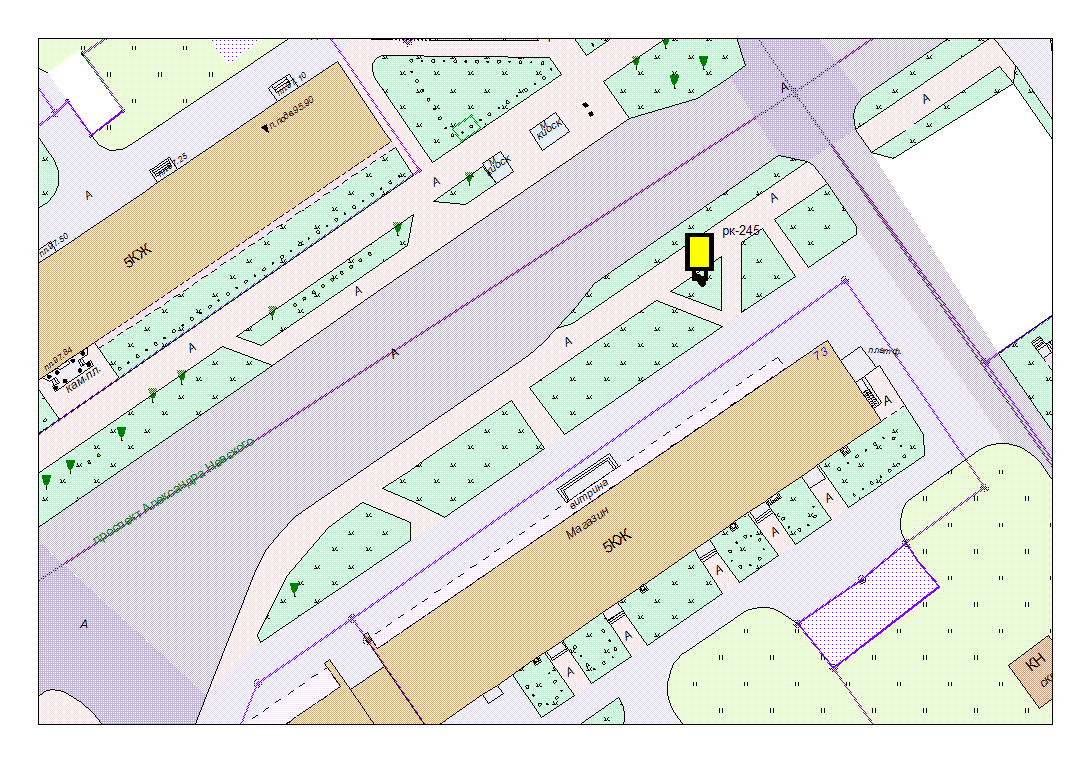 Карта № 231. Место размещения рекламной конструкции рк-254.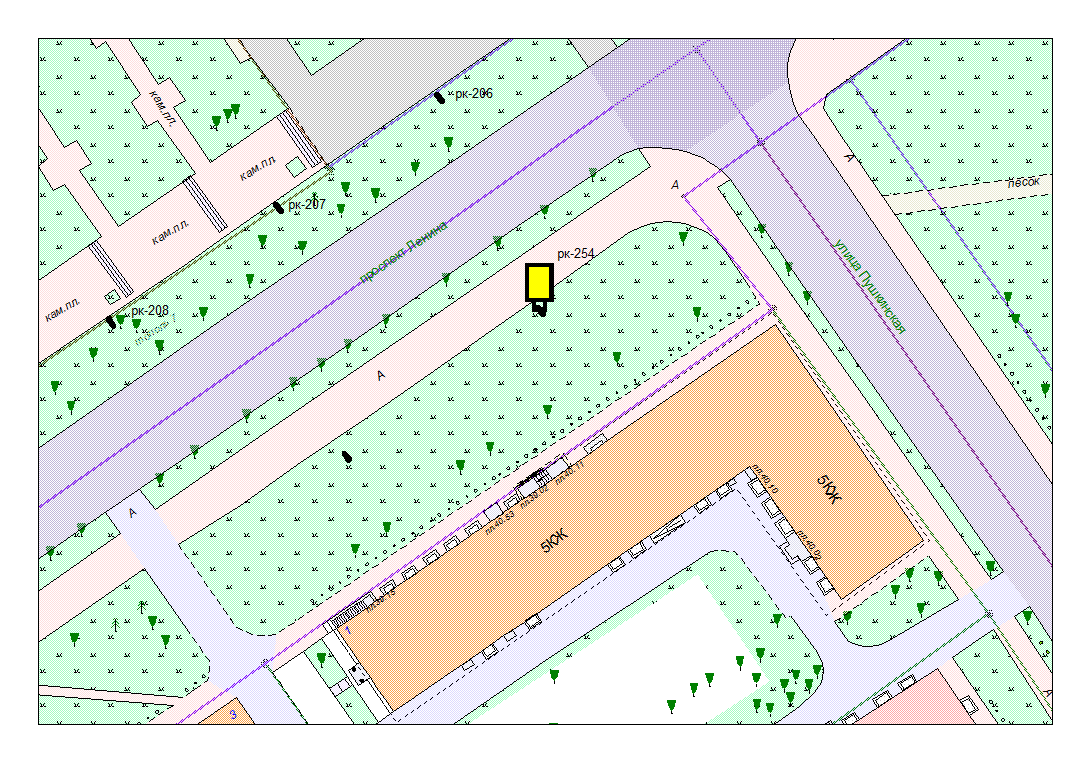 Карта № 237. Место размещения рекламной конструкции рк-260.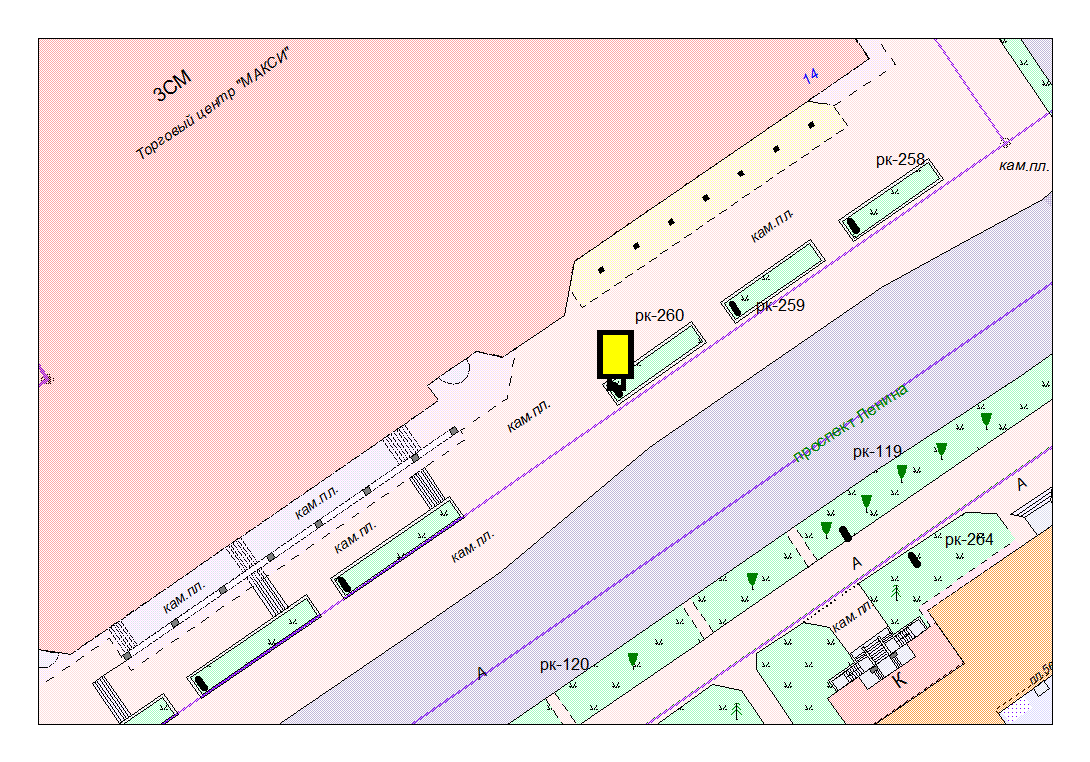 Места размещения рекламных конструкций (почтовый, строительный или условный адрес)Ул. Калинина (в районе дома № 67)Тип рекламной конструкцииБилбордВид рекламной конструкцииСтационарная рекламная конструкцияПлощадь информационного поляТехнические характеристики рекламной конструкции:- размеры, материал надземной и подземной (при наличии) части;- характеристики освещенности;-цвет конструкции.-габаритные размеры 3000х6000; металл; - с подсветкой;-RAL 7040 (серый).Кадастровый номер участка (квартала)10:01:13 01 41Планировочные ограниченияНетМеста размещения рекламных конструкций (почтовый, строительный или условный адрес)Ул. Калинина (в районе дома № 75)Тип рекламной конструкцииБилбордВид рекламной конструкцииСтационарная рекламная конструкцияПлощадь информационного поляТехнические характеристики рекламной конструкции:- размеры, материал надземной и подземной (при наличии) части;- характеристики освещенности;-цвет конструкции.-габаритные размеры 3000х6000; металл; - с подсветкой;-RAL 7040 (серый).Кадастровый номер участка (квартала)10:01:13 01 41Планировочные ограниченияНетМеста размещения рекламных конструкций (почтовый, строительный или условный адрес)Пр. А. Невского, 30 (№1)Тип рекламной конструкцииСити форматВид рекламной конструкцииСтационарная рекламная конструкцияПлощадь информационного поляТехнические характеристики рекламной конструкции:- размеры, материал надземной и подземной (при наличии) части;- характеристики освещенности;-цвет конструкции.-габаритные размеры 1300х1900; алюминий; - с подсветкой;-RAL 7038 (серый).Кадастровый номер участка (квартала)10:01:13 01 32:036Планировочные ограниченияЗона регулирования застройки АМеста размещения рекламных конструкций (почтовый, строительный или условный адрес)Пр. А. Невского, 30 (№2)Тип рекламной конструкцииСити форматВид рекламной конструкцииСтационарная рекламная конструкцияПлощадь информационного поляТехнические характеристики рекламной конструкции:- размеры, материал надземной и подземной (при наличии) части;- характеристики освещенности;-цвет конструкции.-габаритные размеры 1300х1900; алюминий; - с подсветкой;-RAL 7038 (серый).Кадастровый номер участка (квартала)10:01:13 01 32:036Планировочные ограниченияЗона регулирования застройки АМеста размещения рекламных конструкций (почтовый, строительный или условный адрес)Лососинское ш. 34 кор.1 (на разделительной полосе)Тип рекламной конструкцииБилбордВид рекламной конструкцииСтационарная рекламная конструкцияПлощадь информационного поляТехнические характеристики рекламной конструкции:- размеры, материал надземной и подземной (при наличии) части;- характеристики освещенности;-цвет конструкции.-габаритные размеры 3000х6000; металл; - с подсветкой;-RAL 7040 (серый).Кадастровый номер участка (квартала)10:01:12 01 07Планировочные ограниченияНетМеста размещения рекламных конструкций (почтовый, строительный или условный адрес)Комсомольский пр. 6 Тип рекламной конструкцииБилбордВид рекламной конструкцииСтационарная рекламная конструкцияПлощадь информационного поляТехнические характеристики рекламной конструкции:- размеры, материал надземной и подземной (при наличии) части;- характеристики освещенности;-цвет конструкции.-габаритные размеры 3000х6000; металл; - с подсветкой;-RAL 7040 (серый).Кадастровый номер участка (квартала)10:01:14 01 36:057Планировочные ограниченияНетМеста размещения рекламных конструкций (почтовый, строительный или условный адрес)Лососинское ш. в районе АЗС Экотек РосикаТип рекламной конструкцииБилбордВид рекламной конструкцииСтационарная рекламная конструкцияПлощадь информационного поляТехнические характеристики рекламной конструкции:- размеры, материал надземной и подземной (при наличии) части;- характеристики освещенности;-цвет конструкции.-габаритные размеры 3000х6000; металл; - с подсветкой;-RAL 7040 (серый).Кадастровый номер участка (квартала)10:01:11 01 58Планировочные ограниченияНетМеста размещения рекламных конструкций (почтовый, строительный или условный адрес)Комсомольский пр. – Балтийская улица (№2)Тип рекламной конструкцииБилбордВид рекламной конструкцииСтационарная рекламная конструкцияПлощадь информационного поляТехнические характеристики рекламной конструкции:- размеры, материал надземной и подземной (при наличии) части;- характеристики освещенности;-цвет конструкции.-габаритные размеры 3000х6000; металл; - с подсветкой;-RAL 7040 (серый).Кадастровый номер участка (квартала)10:01:14 01 63Планировочные ограниченияНетМеста размещения рекламных конструкций (почтовый, строительный или условный адрес)Ровио ул. - СортавальскаяТип рекламной конструкцииБилбордВид рекламной конструкцииСтационарная рекламная конструкцияПлощадь информационного поляТехнические характеристики рекламной конструкции:- размеры, материал надземной и подземной (при наличии) части;- характеристики освещенности;-цвет конструкции.-габаритные размеры 3000х6000; металл; - с подсветкой;-RAL 7040 (серый).Кадастровый номер участка (квартала)10:01:14 01 69:65Планировочные ограниченияНетМеста размещения рекламных конструкций (почтовый, строительный или условный адрес)Лыжная ул. (троллейбусная развязка, на разделительной полосе)Тип рекламной конструкцииБилбордВид рекламной конструкцииСтационарная рекламная конструкцияПлощадь информационного поляТехнические характеристики рекламной конструкции:- размеры, материал надземной и подземной (при наличии) части;- характеристики освещенности;-цвет конструкции.-габаритные размеры 3000х6000; металл; - с подсветкой;-RAL 7040 (серый).Кадастровый номер участка (квартала)10:01:14 01 32:008Планировочные ограниченияНетМеста размещения рекламных конструкций (почтовый, строительный или условный адрес)Карельский пр. в районе АЗС Тип рекламной конструкцииБилбордВид рекламной конструкцииСтационарная рекламная конструкцияПлощадь информационного поляТехнические характеристики рекламной конструкции:- размеры, материал надземной и подземной (при наличии) части;- характеристики освещенности;-цвет конструкции.-габаритные размеры 3000х6000; металл; - с подсветкой;-RAL 7040 (серый).Кадастровый номер участка (квартала)10:01:16 01 02Планировочные ограниченияНетМеста размещения рекламных конструкций (почтовый, строительный или условный адрес)Ул. Антикайнена.21 Тип рекламной конструкцииСити форматВид рекламной конструкцииСтационарная рекламная конструкцияПлощадь информационного поляТехнические характеристики рекламной конструкции:- размеры, материал надземной и подземной (при наличии) части;- характеристики освещенности;-цвет конструкции.-габаритные размеры 1300х1900; алюминий; - с подсветкой;-RAL 7038 (серый).Кадастровый номер участка (квартала)10:01:01 01 38:33Планировочные ограниченияЗона регулирования застройки БМеста размещения рекламных конструкций (почтовый, строительный или условный адрес)ул. Ленинградская в районе ТЦ «ЛЕНТА»Тип рекламной конструкцииСити форматВид рекламной конструкцииСтационарная рекламная конструкцияПлощадь информационного поляТехнические характеристики рекламной конструкции:- размеры, материал надземной и подземной (при наличии) части;- характеристики освещенности;-цвет конструкции.-габаритные размеры 1300х1900; алюминий; - с подсветкой;-RAL 7038 (серый).Кадастровый номер участка (квартала)10:01:02 01 04:089Планировочные ограниченияЗона композиционного регулирования Места размещения рекламных конструкций (почтовый, строительный или условный адрес)ул. Ленинградская, 4 (№2)Тип рекламной конструкцииСити форматВид рекламной конструкцииСтационарная рекламная конструкцияПлощадь информационного поляТехнические характеристики рекламной конструкции:- размеры, материал надземной и подземной (при наличии) части;- характеристики освещенности;-цвет конструкции.-габаритные размеры 1300х1900; алюминий; - с подсветкой;-RAL 7038 (серый).Кадастровый номер участка (квартала)10:01:03 01 13Планировочные ограниченияЗона композиционного регулирования Места размещения рекламных конструкций (почтовый, строительный или условный адрес)Наб. Варкауса, 1Тип рекламной конструкцииСити форматВид рекламной конструкцииСтационарная рекламная конструкцияПлощадь информационного поляТехнические характеристики рекламной конструкции:- размеры, материал надземной и подземной (при наличии) части;- характеристики освещенности;-цвет конструкции.-габаритные размеры 1300х1900; алюминий; - с подсветкой;-RAL 7038 (серый).Кадастровый номер участка (квартала)10:01:03 01 13Планировочные ограниченияЗона композиционного регулирования Места размещения рекламных конструкций (почтовый, строительный или условный адрес)Ул. Московская.9Тип рекламной конструкцииСити форматВид рекламной конструкцииСтационарная рекламная конструкцияПлощадь информационного поляТехнические характеристики рекламной конструкции:- размеры, материал надземной и подземной (при наличии) части;- характеристики освещенности;-цвет конструкции.-габаритные размеры 1300х1900; алюминий; - с подсветкой;-RAL 7038 (серый).Кадастровый номер участка (квартала)10:01:03 01 13Планировочные ограниченияЗона композиционного регулирования Места размещения рекламных конструкций (почтовый, строительный или условный адрес)Наб. Варкауса напротив д.17Тип рекламной конструкцииСити форматВид рекламной конструкцииСтационарная рекламная конструкцияПлощадь информационного поляТехнические характеристики рекламной конструкции:- размеры, материал надземной и подземной (при наличии) части;- характеристики освещенности;-цвет конструкции.-габаритные размеры 1300х1900; алюминий; - с подсветкой;-RAL 7038 (серый).Кадастровый номер участка (квартала)10:01:02 01 01Планировочные ограниченияЗона археологических наблюдений,Зона охраняемого городского ландшафта Места размещения рекламных конструкций (почтовый, строительный или условный адрес)Наб. Варкауса напротив д.22 по ул. ЗайцеваТип рекламной конструкцииСити форматВид рекламной конструкцииСтационарная рекламная конструкцияПлощадь информационного поляТехнические характеристики рекламной конструкции:- размеры, материал надземной и подземной (при наличии) части;- характеристики освещенности;-цвет конструкции.-габаритные размеры 1300х1900; алюминий; - с подсветкой;-RAL 7038 (серый).Кадастровый номер участка (квартала)10:01:02 01 01Планировочные ограниченияЗона археологических наблюдений,Зона охраняемого городского ландшафта Места размещения рекламных конструкций (почтовый, строительный или условный адрес)ул. Муезерская - ул. Чапаева №1Тип рекламной конструкцииСити форматВид рекламной конструкцииСтационарная рекламная конструкцияПлощадь информационного поляТехнические характеристики рекламной конструкции:- размеры, материал надземной и подземной (при наличии) части;- характеристики освещенности;-цвет конструкции.-габаритные размеры 1300х1900; алюминий; - с подсветкой;-RAL 7038 (серый).Кадастровый номер участка (квартала)10:01:11 01 07Планировочные ограниченияЗона охраняемого городского ландшафта Места размещения рекламных конструкций (почтовый, строительный или условный адрес)ул. Муезерская - ул. Чапаева №2Тип рекламной конструкцииСити форматВид рекламной конструкцииСтационарная рекламная конструкцияПлощадь информационного поляТехнические характеристики рекламной конструкции:- размеры, материал надземной и подземной (при наличии) части;- характеристики освещенности;-цвет конструкции.-габаритные размеры 1300х1900; алюминий; - с подсветкой;-RAL 7038 (серый).Кадастровый номер участка (квартала)10:01:11 01 07Планировочные ограниченияЗона охраняемого городского ландшафта Места размещения рекламных конструкций (почтовый, строительный или условный адрес)ул. Чапаева.42аТип рекламной конструкцииСити форматВид рекламной конструкцииСтационарная рекламная конструкцияПлощадь информационного поляТехнические характеристики рекламной конструкции:- размеры, материал надземной и подземной (при наличии) части;- характеристики освещенности;-цвет конструкции.-габаритные размеры 1300х1900; алюминий; - с подсветкой;-RAL 7038 (серый).Кадастровый номер участка (квартала)10:01:11 01 33:34Планировочные ограниченияНет Места размещения рекламных конструкций (почтовый, строительный или условный адрес)ул. Чапаева.44Тип рекламной конструкцииСити форматВид рекламной конструкцииСтационарная рекламная конструкцияПлощадь информационного поляТехнические характеристики рекламной конструкции:- размеры, материал надземной и подземной (при наличии) части;- характеристики освещенности;-цвет конструкции.-габаритные размеры 1300х1900; алюминий; - с подсветкой;-RAL 7038 (серый).Кадастровый номер участка (квартала)10:01:11 01 33:34Планировочные ограниченияНет Места размещения рекламных конструкций (почтовый, строительный или условный адрес)Пр. А.Невского. 63Тип рекламной конструкцииСити форматВид рекламной конструкцииСтационарная рекламная конструкцияПлощадь информационного поляТехнические характеристики рекламной конструкции:- размеры, материал надземной и подземной (при наличии) части;- характеристики освещенности;-цвет конструкции.-габаритные размеры 1300х1900; алюминий; - с подсветкой;-RAL 7038 (серый).Кадастровый номер участка (квартала)10:01:13 01 50Планировочные ограниченияЗона регулирования застройки ВМеста размещения рекламных конструкций (почтовый, строительный или условный адрес)Пр. А.Невского. 73Тип рекламной конструкцииСити форматВид рекламной конструкцииСтационарная рекламная конструкцияПлощадь информационного поляТехнические характеристики рекламной конструкции:- размеры, материал надземной и подземной (при наличии) части;- характеристики освещенности;-цвет конструкции.-габаритные размеры 1300х1900; алюминий; - с подсветкой;-RAL 7038 (серый).Кадастровый номер участка (квартала)10:01:13 01 52Планировочные ограниченияЗона регулирования застройки ВМеста размещения рекламных конструкций (почтовый, строительный или условный адрес)Пр. Ленина,1 (№1)Тип рекламной конструкцииСити форматВид рекламной конструкцииСтационарная рекламная конструкцияПлощадь информационного поляТехнические характеристики рекламной конструкции:- размеры, материал надземной и подземной (при наличии) части;- характеристики освещенности;-цвет конструкции.-габаритные размеры 1300х1900; алюминий; - с подсветкой;-RAL 7038 (серый).Кадастровый номер участка (квартала)10:01:01 01 06:44Планировочные ограниченияЗона регулирования застройки БМеста размещения рекламных конструкций (почтовый, строительный или условный адрес)Пр. Ленина,14 (№3)Тип рекламной конструкцииСити форматВид рекламной конструкцииСтационарная рекламная конструкцияПлощадь информационного поляТехнические характеристики рекламной конструкции:- размеры, материал надземной и подземной (при наличии) части;- характеристики освещенности;-цвет конструкции.-габаритные размеры 1300х1900; алюминий; - с подсветкой;-RAL 7038 (серый).Кадастровый номер участка (квартала)10:01:01 01 27:018Планировочные ограниченияЗона регулирования застройки Б